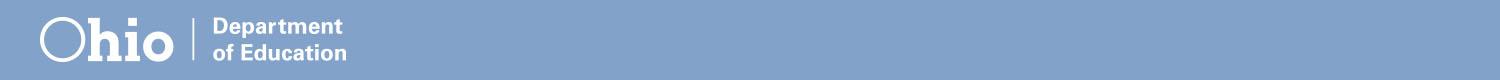 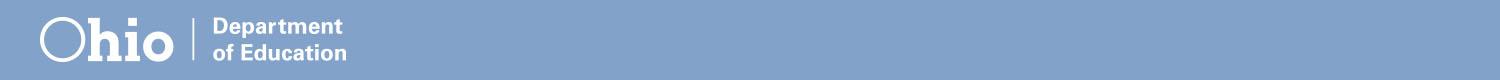 Module 4: Competence, Parenting, and Learning at HomeMaterials Needed * FACILITATORSCopy of powerpoint with notes / talking pointsImplementation ChecklistMaterials and Resources document Module Summary Session Highlights document* HANDOUTSCopy of powerpointBright Ideas Parenting  Activities DocumentLearning at Home Activities DocumentSession Feedback* OPTIONAL Activities:Ice BreakerCompetence Activities documentSummary Type 1 – Parenting  (Epstein, et al, p.153 or print from disk)Summary Type 4 – Learning at Home (Epstein, et al, p. 156 or print from disk)An Inventory of Present Practices of School, Family, and Community Partnerships (Epstein, et.al., p. 174 and 176)Measure of School, Family, and Community Partnerships (Epstein, et. al., p. 325 and 327)Review and Discuss Ten Purposes of Homework (Epstein, et. al, p. 280)* OTHERBlank paper / sticky notesFolders (optional)Group RulesMarkers / pens / pencils Poster or chart paperTimerResourcesEpstein, Joyce L & Associates.  (2009). School, Family, and Community Partnerships        (3rd ed.).  CA: Corwin Press.Glasgow, Neal A. & Whitney, Paula J.  (2009). What Successful Schools Do To Involve Families: 55 Partnership Strategies.  CA: Corwin Press.Henderson, Anne T., Mapp, Karen L., Johnson, Vivian R., & Davies, Don (2007). Beyond the Bake Sale: The Essential Guide to Family-School Partnerships.  NY: The New Press.Turnbull, Ann, Turnbull, Rud, Erwin, Elizabeth J., Soodak, Leslie C., &Shogren, Karrie A.  (2015). Families, Professionals, and Exceptionality (7th ed.).  NJ: Pearson Education, Inc.